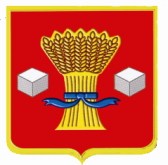 АдминистрацияСветлоярского муниципального района Волгоградской областиПОСТАНОВЛЕНИЕот 29.12.2020                    № 2376 В соответствии со статьями 9 и 142.4 Бюджетного кодекса Российской Федерации, Решениями Светлоярской районной Думы от 26.03.2015 № 11/47 «Об утверждении порядка предоставления иного межбюджетного трансферта бюджетам поселений Светлоярского муниципального района Волгоградской области на поддержку мер по обеспечению сбалансированности местных бюджетов» (в редакции от 20.08.2015 № 15/75), от 22.12.2020 № 19/80 «О внесении изменений в решение Светлоярской районной Думы от 24.12.2019    № 04/14 «О бюджете Светлоярского муниципального района на 2020 год и  плановый период 2021 и 2022 годов» (в редакции от 30.03.2020 № 06/39, от 30.06.2020 № 12/51, от 08.10.2020 № 15/68)», руководствуясь Уставом Светлоярского муниципального района Волгоградской области,п о с т а н о в л я ю:1. Утвердить распределение в 2020 году иного межбюджетного трансферта бюджетам сельских поселений Светлоярского муниципального района Волгоградской области на поддержку мер по обеспечению сбалансированности местных бюджетов, источником финансового обеспечения которого является субсидия на обеспечение сбалансированности местных бюджетов, предоставленная бюджету Светлоярского муниципального района из бюджета Волгоградской области в новой редакции (прилагается).2. Пункт 3 постановления администрации Светлоярского муниципального района Волгоградской области от 24.03.2020 № 554 «О предоставлении в 2020 году иного межбюджетного трансферта бюджетам сельских поселений Светлоярского муниципального района Волгоградской области на поддержку мер по обеспечению сбалансированности местных бюджетов, источником финансового обеспечения которого является субсидия на обеспечение сбалансированности местных бюджетов, предоставленная бюджету Светлоярского муниципального района из бюджета Волгоградской области» признать утратившим силу. 3. Отделу по муниципальной службе, общим и кадровым вопросам (Иванова Н.В.) администрации Светлоярского муниципального района Волгоградской области разместить настоящее постановление на официальном сайте Светлоярского муниципального района Волгоградской области.4. Отделу бюджетно-финансовой политики (Коптева Е.Н) администрации Светлоярского муниципального района Волгоградской области разместить настоящее постановление в сети Интернет на финансовом портале Светлоярского муниципального района Волгоградской области.5. Контроль  над   исполнением   настоящего   постановления   возложить на начальника отдела бюджетно-финансовой политики администрации Светлоярского муниципального района Подхватилину О.И.Глава  муниципального района                                                           Т.В.Распутина                                                                                      Утверждено                                                                                    постановлением                                                                                    администрации Светлоярского                                                                                    муниципального района                                                                                    Волгоградской области                                                                                       от ________________ № ____Распределение в 2020 году иного межбюджетного трансферта бюджетам сельских поселений Светлоярского муниципального района Волгоградской области на поддержку мер по обеспечению сбалансированности местных бюджетов, источником финансового обеспечения которого является субсидия на обеспечение сбалансированности местных бюджетов, предоставленная бюджету Светлоярского муниципального района из бюджета Волгоградской областиУправляющий делами                                                                         Л.Н.Шершнева№ п/пНаименование сельского поселенияРазмер иного МБТ, рублей1231.2.Большечапурниковское сельское поселениеДубовоовражное сельское поселение   945 150,023 390 000,003.Наримановское сельское поселение2 840 160,004.Приволжское сельское поселение1 846 800,005.Привольненское сельское поселение3 271 300,006.Райгородское сельское поселение1 598 749,987.Цацинское сельское поселение2 912 000,008.Червленовское сельское поселение2 491 800,00Всего:19 295 960,00